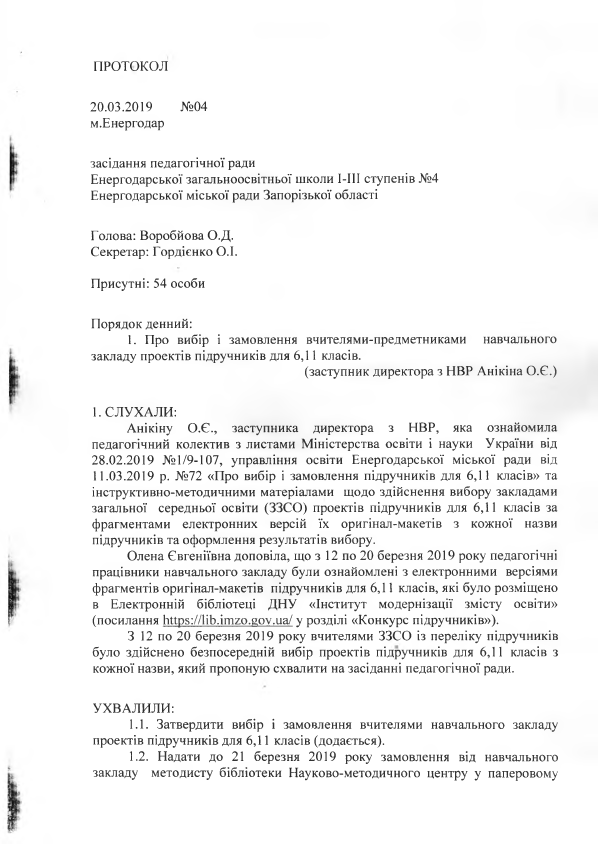 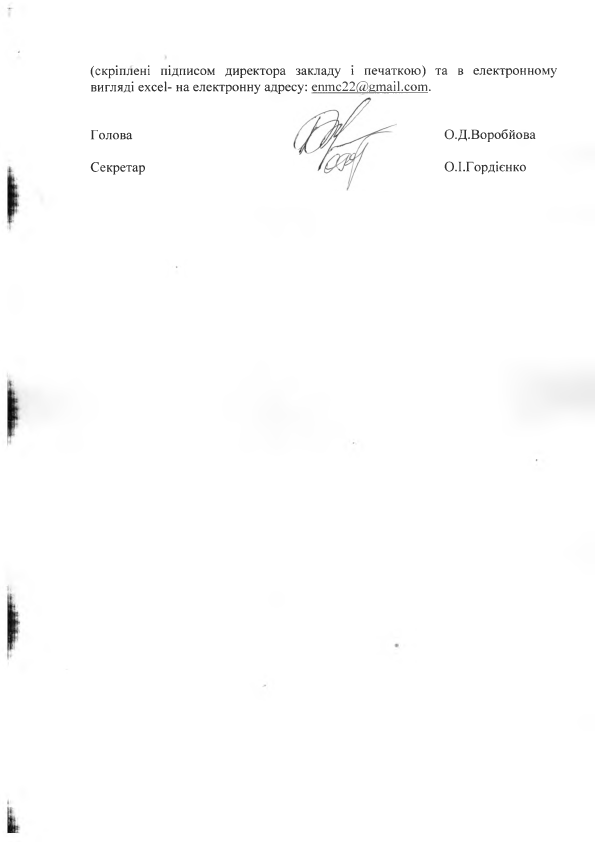 Додатокдо протоколу засіданняпедагогічної радивід 20.03.2019 №04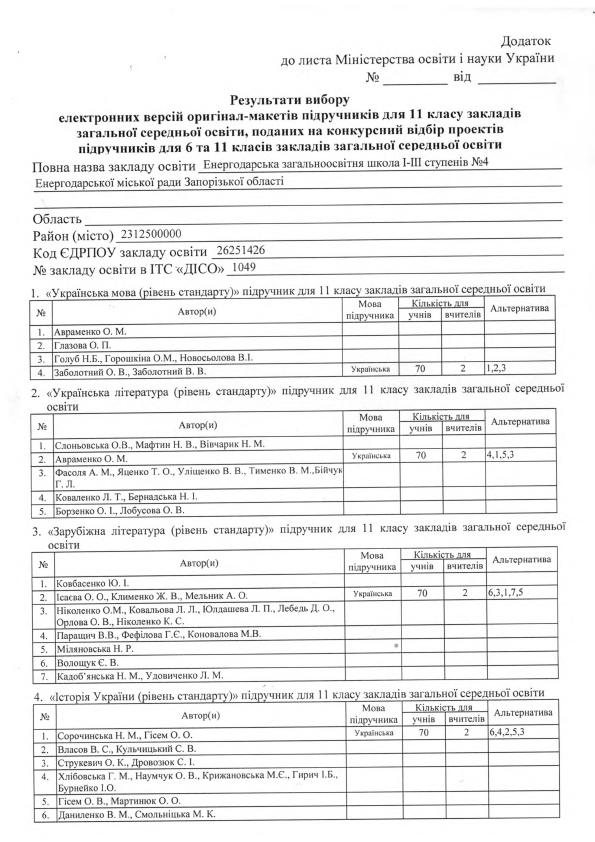 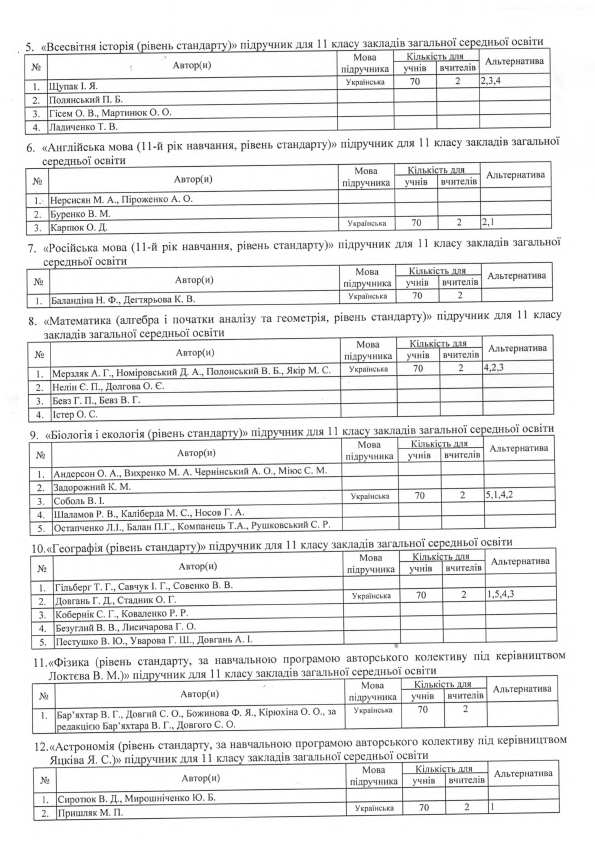 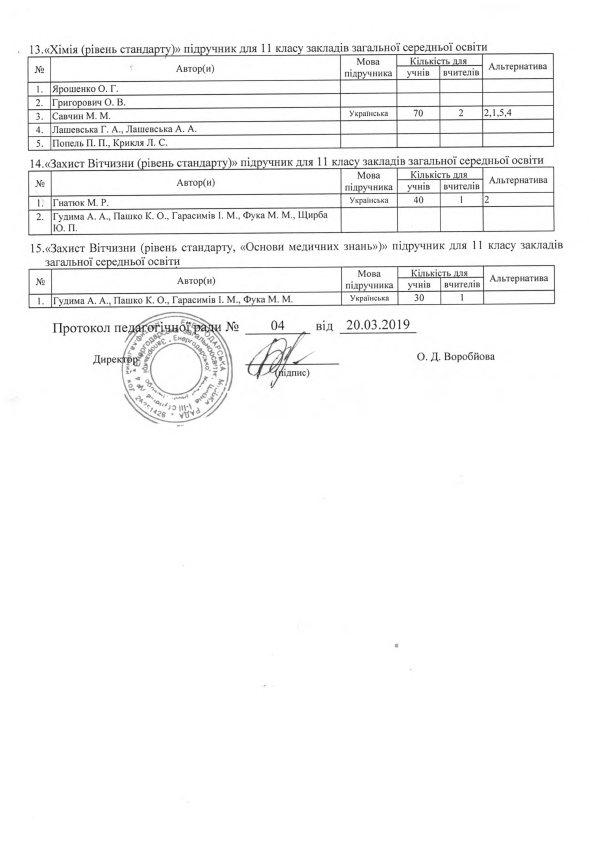 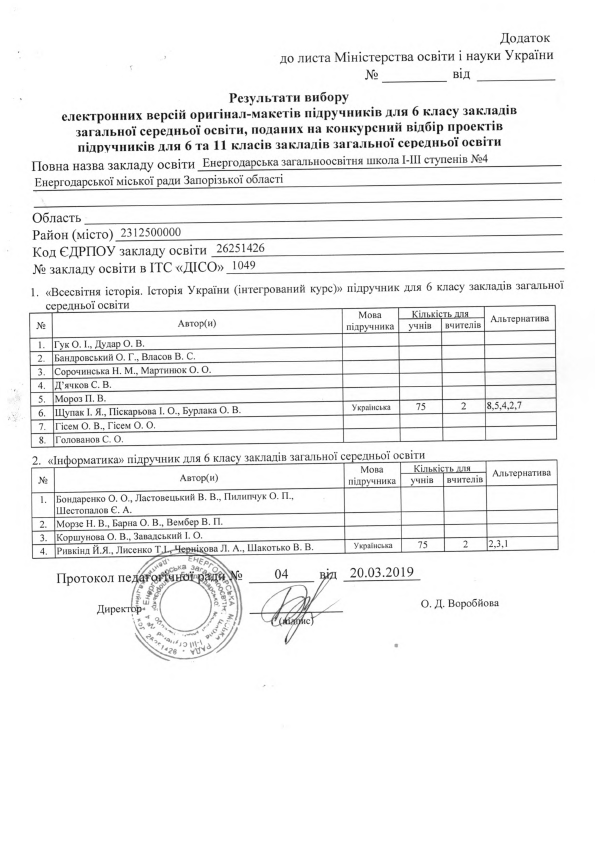 